LA/School Address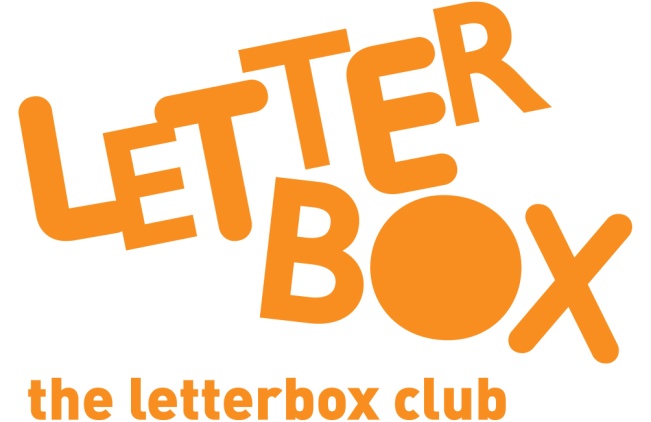 [Street Address][Town/City][County][Postcode]

Dear [carer/parent and child],
In this month’s parcel, you have a colourful sticker book with lots of stickers of zoo animals.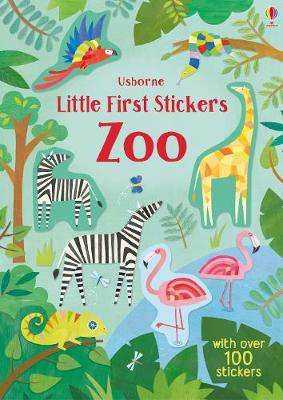 There are more creatures in Look and Find Bugs. Enjoy reading about the different creepy-crawlies!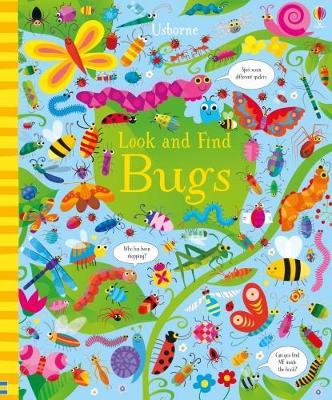 It’s a full parcel this month – you also have a book called The Treasure of Pirate Frank.Plus, you have a dominoes game and some colouring pencils.From,[Local Authority/School contact]
